باسلام
گزارش عملکرد سه ماهه دبیرخانه بینش مطهر استان کرمان
دوره جدید بینش از ابان 92 پس از تبلیغات و رایزنی با مراکز فرهنگی و دولتی با بیش از 90 اندیشه جو در سطح حوزه ،دانشگاه در کرمان و شهرستان های جنوب کرمان اغاز به کار کرد
همچنین حدود 156 نفر نیز در سطح استان شناسایی شدند که در حلقه های صالحین اقدام به برگزاری سیر کتب بینش  از تابستان 91 نموده اند.
روند دوره:
مطالعه: طبق مقرری کتب
مباحثه: تحت نظر سرگروه 
کلاس: با هدف افزایش اطلاعات سرگروه ها زیر نظر اساتید(دکتر هادوی- اقای چناریان)
آزمون: پایان هر کتاب
شایان ذکر است:
طبق نظر هیات علمی طرح در دبیرخانه کرمان برای افزایش سطح سرگروه ها و کاربردی تر کردن انها در گروه مباحثه کارگاههای :فن بیان،کلاسداری ، فنون تدریس، مباحث روز(سیاسی، اجتماعی، اقتصادی و فرهنگی ) و نقد فیلم ، انیمیشن، بازی های رایانه ای ،فرقه شناسی، چگونگی پاسخگویی به شبهات و کلاس عقاید و کلام اسلامی در حال برگزاری است.
همچنین تشکیل گروه پژوهش جهت بالا بردن سطح اساتید و سرگروهها.


انشالله با رایزنی هایی که در حال انجام می باشد در سال اینده مراکز:
نهاد رهبری دانشگاه علوم پزشکی کرمان
فرماندهی نیروی انتظامی
اداره کل زندان ها
فرهنگسرای کوثر
جامعه القران واحد خردسالان 
مرکز مدیریت حوزه های علمیه  منطقه 9
اقدام به برگزاری طرح بینش مطهر خواهند کرد
باتشکر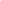 